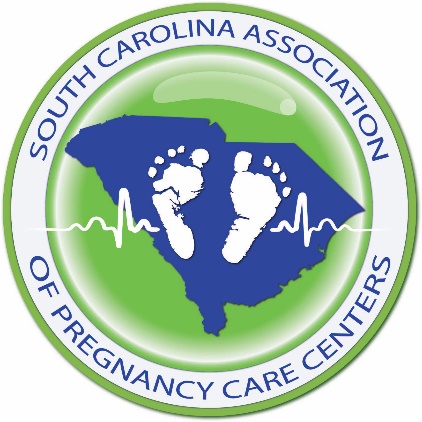 2020 Membership RenewalAssociate Member ______________________________ would like to renew our membership with the South Carolina Association of Pregnancy Care Centers.  I understand that Associate Members are included in the annual retreat, special activities and email correspondence.  Associate Membership is $100.00 per year and payment is due by January of each year.  This type of membership is open to any life-affirming organization that is not considered to be a pregnancy care center.  Associates are not eligible for any grants, scholarships, or financial assistance provided by South Carolina Association of Pregnancy Care Centers or eligible to vote. Contact information for membership is: Name of Organization: ______________________________________Contact Person Name: _______________________________Phone Number: _____________________Position: __________________________________________________Address: __________________________________________________City: __________________ St. ___________ Zip Code _____________Email address: ______________________________________________Please make check payable to SCAPCC and send to Cassandra Deans, Treasurer                                                 35 Lemoyne Dr. Beaufort, SC ATTN. SCAPCC